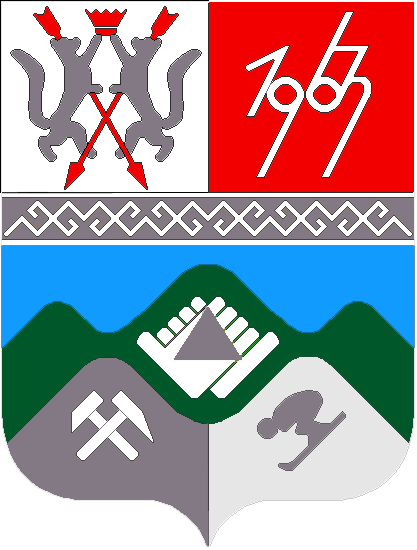 КЕМЕРОВСКАЯ ОБЛАСТЬТАШТАГОЛЬСКИЙ МУНИЦИПАЛЬНЫЙ РАЙОНАДМИНИСТРАЦИЯ  ТАШТАГОЛЬСКОГО МУНИЦИПАЛЬНОГО РАЙОНАПОСТАНОВЛЕНИЕот  «09» февраля  2018г.   №   100-п О мерах по обеспечению пожарной безопасности на территории Таштагольского  муниципального районаВ целях своевременного и полного принятия мер по профилактике и предотвращению пожаров, эффективной борьбы с ними на территориях городских и сельских поселений Таштагольского муниципального района на землях лесного фонда и территории Шорского национального парка расположенных на территории района, в соответствии с Лесным кодексом Российской Федерации, Федеральным Законом от 21.12.94г. № 69-ФЗ «О пожарной безопасности» и Законом Кемеровской области от 06.10.97г.  № 33-ОЗ «Об обеспечении пожарной безопасности» администрация Таштагольского муниципального района постановляет:Утвердить план мероприятий по охране лесов от пожаров на территории Таштагольского муниципального района в 2018 году (Приложение №1). Рекомендовать главам городских и сельских поселений Таштагольского муниципального района в срок до 13 апреля 2018 года:Разработать планы тушения лесных пожаров на лесных участках, находящихся в муниципальной собственности и городских лесах, расположенных на землях населенных пунктов.Обеспечить проведение мер пожарной безопасности на лесных участках, находящихся в муниципальной собственности и городских лесах, расположенных на землях населенных пунктов.Предусмотреть в бюджетах муниципальных образований расходы на охрану  и защиту лесов от лесных пожаров.Организовывать в пожароопасный период субботники по очистке прилегающих к поселениям лесов и лесонасаждений от бытового мусора и валежника.Обеспечить организацию тушения пожаров на подведомственных территориях и в прилегающих лесах.Принять правовые акты, предусматривающие мероприятия по защите населенных пунктов от пожаров.Принять меры по своевременной очистке территорий в пределах противопожарных расстояний между зданиями и сооружениями, а также участков, прилегающих к жилым домам, дачным и иным постройкам, от горючих отходов, мусора, сухой травы с осуществлением контроля при разведении костров.Организовать выполнение предупредительных мероприятий по  обеспечению пожарной безопасности, исключающие возможность переброса огня при полевых и лесных пожарах на здания и сооружения населенных пунктов, загородные оздоровительные учреждения, дачные кооперативы и садовые общества. Определить места устройства минерализованных полос.Обеспечить естественные и искусственные водоисточники подъездными путями для беспрепятственного забора воды пожарными автомобилями.Организовать проверку наличия и состояния пожарной техники и иной техники, привлекаемой для целей пожаротушения.Активизировать работу по пропаганде и добровольному участию населения в решении вопросов противопожарной защиты квартир, жилых домов и дачных участков.Организовать дежурство имеющихся добровольных пожарных формирований и пожарной техники, установку звуковой сигнализации для оповещения людей на случай пожара, создание запасов воды и закрепление за населением одного из видов противопожарного инвентаря для целей пожаротушения. Предусмотреть использование имеющейся водовозной и землеройной техники.Организовать дежурство из числа сотрудников администраций муниципальных образований для оперативного реагирования на возникновение пожаров и их тушения.Установить порядок привлечения сил и средств для тушения пожаров на территориях муниципальных образований. Обеспечить подразделения Государственной противопожарной службы, добровольные пожарные формирования необходимым запасом горюче-смазочных материалов и огнетушащих средств.Решить вопрос по информированию населения через средства массовой информации, стационарные установки, имеющиеся на объектах с массовым пребыванием людей, подвижные средства оповещения о соблюдении правил пожарной безопасности и действиях в случае возникновения пожара.Организовать работу бригад с привлечением коммунальных служб и электроэнергетики, органов социальной защиты, внештатных инструкторов пожарной безопасности и работников Всероссийского добровольного пожарного общества с целью проверки жилых домов на предмет пожарной безопасности.Организовать проведение целенаправленной работы по профилактике правонарушений с неблагополучными семьями и лицами, склонными к злоупотреблению алкогольных напитков и наркотических веществ.Обеспечить своевременный ремонт и обслуживание пожарных гидрантов и других источников противопожарного водоснабжения.Предусмотреть различные формы стимулирования собственников жилья, руководителей жилищных организаций и других должностных лиц, отличившихся в деле профилактики пожаров.Активизировать деятельность по развитию противопожарного страхования.Рекомендовать отделу МВД России по Таштагольскому району (Шумский Р.В.) 3.1.	Обеспечить сохранность зданий и сооружений органов внутренних дел на территории района и организовать проверку соблюдения противопожарного режима.3.2.	Провести подворный обход отдаленных поселков и дачных кооперативов с выявлением одиноких и престарелых граждан, оказывать содействие в их эвакуации в случае возникновения угрозы их жизни и здоровью.Рекомендовать территориальному отделу по Таштагольскому лесничеству департамента Лесного комплекса КО (К.А. Гофман), ФГБУ «Шорский национальный парк» (Надеждин В.Б.) совместно с ФГКУ «15 ФПС по КО» (Рожков А.А.):Подготовить информационные материалы в местные СМИ и телередакцию «Эфир-Т» о мерах пожарной безопасности в лесу.В срок до 13 апреля 2018 года разработать макеты информационных материалов по защите лесов от пожаров (плакаты, листовки, календари) и представить их на согласование Главе Таштагольского муниципального района В.Н. Макута. Рекомендовать ООО «Аэрокузбасс» при выполнении плановых полетов по территории Таштагольского муниципального района осуществлять мониторинг лесопожарной обстановки.Рекомендовать территориальному отделу по Таштагольскому лесничеству департамента Лесного комплекса КО (К.А. Гофман), Автономное учреждение КО «Таштагольский Лесхоз» (А.А.Беляев), ФГБУ «Шорский национальный парк» (В.Б.Надеждин):Составить реестр и провести ревизию, пожарной техники и оборудования, противопожарного снаряжения и инвентаря, и иных средств предупреждения и тушения лесных пожаров на соответствующих территориях, порядок привлечения и использования таких средств в соответствии с уровнем пожарной безопасности в лесах.Перечень сил и средств добровольной пожарной дружины и аварийно-спасательных формирований, которые могут быть привлечены в установленном порядке к тушению лесных пожаров, и порядок привлечения таких сил и средств в соответствии с уровнем пожарной опасности в лесах.Разработать мероприятия по координации работ, связанных с тушением лесных пожаров.6.2.1. Заключить соглашение о взаимодействии с ФГКУ «15 ФПС по КО» (А.А. Рожков) в осуществлении охраны лесов от пожаров на территории Таштагольского муниципального района.6.2.2. Обеспечить организацию выполнения работ по охране лесов от пожаров и тушение лесных пожаров на землях лесного фонда по подчинённости.Рекомендовать руководителям  организаций, эксплуатирующих водопроводное хозяйство, иным организациям, имеющим в собственности, хозяйственном ведении или оперативном управлении источники противопожарного водоснабжения, в срок до 18 мая 2018 г.:Организовать проведение инвентаризации источников противопожарного водоснабжения.Принять меры по восстановлению неисправных источников противопожарного водоснабжения.Принять меры по восстановлению доступа к пожарным гидрантам, которые заасфальтированы дорожным покрытием или засыпаны при проведении ремонтно-строительных работ.Оборудовать источники противопожарного водоснабжения указателями установленного образца.Обеспечить беспрепятственный доступ (проезд) подразделений пожарной охраны к источникам противопожарного водоснабжения с целью оперативного тушения пожаров, а также для осуществления проверки их состояния.Рекомендовать ФГКУ «15 ФПС по КО» (А.А. Рожков), совместно с отделением надзорной деятельности № 20 по г. Таштаголу МЧС России по КО (Бурак В.В.):8.1.	Осуществлять координацию действий по мобилизации и применению людских резервов, техники промышленных предприятий и организаций, медицинской службы при ликвидации крупных лесных пожаров.8.2.	Организовать контроль  за выполнением мероприятий по обеспечению безопасности населенных пунктов и объектов экономики, расположенных вблизи лесных массивов.8.3.	Усилить контроль за содержанием в исправном состоянии источников противопожарного водоснабжения.8.4.	Усилить требования по соблюдению правил пожарной безопасности должностными лицами, руководителями предприятий, организаций и гражданами, используя предоставленные права в соответствии с законодательством.Заместителю Главы Таштагольского муниципального района    (Л.В.Ларина), МКУ «Управление образования администрации Таштагольского муниципального района» (Е.Н. Грешилова), МКУ «Социально-реабилитационный центр для несовершеннолетних Таштагольского городского поселения» (Фатихова Е.М.)  организовать в учебных учреждениях Таштагольского муниципального района профилактическую работу среди подростков, в течение учебного периода запланировать проведение занятий по бережному отношению к природе, соблюдению мер пожарной безопасности и безопасного поведения при нахождении в лесу.Заместителям Главы Таштагольского муниципального района (Комаров О.В., Адыяков С.В.) организовать  развернутые командно-штабные учения по мобилизации и применению людских резервов, техники промышленных предприятий и организаций, медицинской службы при ликвидации крупных лесных пожаров на территории п. Чугунаш в мае-июне 2018 года. Отделу по делам ГО и ЧС администрации района (Гришуков А.В.) провести ревизию и составить реестр имеющихся в организациях района ранцевых огнетушителей, мотопомп, шансового инструмента, при этом считать первоочередной задачей приобретение  мотопомпы и передачу в администрацию Каларского сельского поселения.Определить телефонные номера для принятия сообщений о лесных пожарах и возгораниях травы: «01»; «112»; «8 (3842)54-04-14»; «8 (384-73)3-32-37»; «8 (384-73) 2-33-44.13.	Пресс-секретарю администрации Таштагольского муниципального района (Кустова М.Л.) настоящее постановление опубликовать в  районной газете «Красная Шория» и разместить на официальном в информационно-телекоммуникационной сети «Интернет».14.Контроль за исполнением настоящего постановления оставляю за собой.15.	Постановление вступает в силу с момента подписания.   Глава Таштагольского   муниципального района                                                      В.Н.Макута                                                                                                         Приложение №1                                                                                                     к  постановлению администрации Таштагольского                                                                          муниципального района                                                                     от  «09» февраля  2018г.   №   100-п План основных мероприятийпо охране лесов от пожаров на территорииТаштагольского муниципального района в 2018г.№п/пМероприятияСрок исполненияОтветственныеисполнителиОтветственноед. лицо1. Разработать мероприятия по ограничению посещения населением лесов на территории городских и сельских поселений Таштагольского муниципального  района на землях лесного фонда и территории Шорского национального парка в период особого противопожарного режима соответствии с Лесным кодексом Российской Федерации, Федеральным Законом от 21.12.94  № 69-ФЗ «О пожарной безопасности» и Законом Кемеровской области от 06.10.97  № 33-ОЗ «Об обеспечении пожарной безопасности» и на основании постановления коллегии администрации Кемеровской области № 86 от 28.02.2014гДо 13.04.18г.Гофман К.А., Надеждин В.Б.Адыяков С.В.2.Заключить с ФГКУ «15 ФПС по КО» (А.А. Рожков) и территориальному отделу по Таштагольскому лесничеству департамента Лесного комплекса КО (К.А. Гофман), Автономное учреждение КО «Таштагольский Лесхоз» (А.А.Беляев), Шорский Национальный парк (В.Б. Надеждин ) соглашения на тушение лесных пожаров в лесах на землях городских и сельских поселений, землях лесного фонда и ООПТ Шорского парка.До 13.04.18гГофман К.А.,Беляев А.А.,Надеждин В.Б.Адыяков С.В.3.Обеспечить пожарную безопасность населенных пунктов от возможного воздействия лесных пожаров. Принять меры по созданию противопожарных разрывов вокруг населенных пунктов и хозяйственных объектов. Принять меры по предотвращению засорения лесов бытовыми и строительными отходами, определить специально отведенные места для сбора и сжигания мусора.Май-августГлавы городских и сельских поселений,Гофман К.А.,Надеждин В.Б.,Беляев А.А.Адыяков С.В.4. Обеспечить должное содержание полос отвода, сопредельных с лесными территориями, вдоль автомобильных дорог, линий электропередач и связи с целью недопущения и распространения лесных пожаров.В течение пожароопасного сезонаГлавы городских и сельских поселений,Гофман К.А.,Надеждин В.Б.,Беляев А.А., Пашин С.И.,Швайгерт С.В.Адыяков С.В.5.Организовать  проведение противопожарной пропаганды по выполнению правил пожарной безопасности в лесахВ течение пожароопасного сезонаГлавы городских и сельских поселений,Гофман К.А.,Надеждин В. Б, Беляев А.А.Адыяков С.В.6.Выполнить мероприятия по созданию на пожароопасный сезон запасов снаряжения, спецодежды, средств индивидуальной  защиты, средств тушения, питания, резерв ГСМ, средств связи            До01.05.18гГлавы городских и сельских поселений,Гофман К.А.,Надеждин В.Б.Беляев А.А.Комаров О.В.7.  Провести учения и занятия с  добровольными пожарными дружинами, обеспечить  их подготовку и готовностьДо01.06.18гГлавы городских и сельских поселений,ФГКУ «15 ФПС по КО» (А.А.Рожков).Комаров О.В.8.Запретить  проведение населением выжиганий сухой травы на всей территории Таштагольского муниципального районаВ течение пожароопасного сезонаГлавы городских и сельских поселений,Гофман К.А.,Надеждин В.Б.,Беляев А.А.,ФГКУ «15 ФПС по КО» (А.А.Рожков),ОМВД по Таштагольскому муниципальному  району (Шумский Р.В.)Адыяков С.В.